110kV梅丰线路委托维护运行管理项目邀请招标方案及现场比价定标方法一、投标人资格：1、投标人应具有独立法人资格，具有南方电网认可的110kV线路维护相应的资质；2、具有足够的能力来有效地履行合同。二、投标人需知：1、线下投标报名：投标单位需提供营业执照复印件、法人身份证复印件、法人授权书、联系方式、资质证书（如有）等证明资料的复印件，并加盖公章在2021年8月13日上午10：00前到现场报名；线上投标报名：将营业执照复印件、法人身份证复印件、法人授权书、联系方式、资质证书（如有）加盖公章后在2021年8月12日下午17:00前将扫描件发至meiyanzgs@163.com报名，联系人：冯小姐 曾先生 联系电话：13823841987  13430117707；2、保证金：人民币伍仟元整（现金），报名时用信封装好，信封上加盖投标单位的公章，交给工作人员当面清点，定标后中标公司保证金转为履约保证金；未中标的投标人，待开标会结束后退还；3、开标时间：开标会定于2021年8月13日上午10：00在广东梅雁吉祥水电股份有限公司一楼小会议室；4、投标人需按照附表一《110kV梅丰线路委托维护运行管理项目需求》完成本项目；5、投标人投标报价按附表二《110kV梅丰线路委托维护运行管理项目报价表》填报，投标总价的最高限价为每年￥7万元（不含税），投标总价（不含税）低于最高限价方为有效报价；6、投标单位按照附表二的报价表（须填写《投标报价表》和《报价明细表》）填报好后，投标报名资料与报价表（《投标报价表》和《报价明细表》）应分开用信封密封并加盖公章后交送招标工作人员；7、投标单位未被列入“信用中国”网站(www.creditchina.gov.cn)“记录失信被执行人或重大税收违法案件当事人名单或政府采购严重违法失信行为”记录名单；（以投标截止日前三天在“信用中国”网站（www.creditchina.gov.cn）查询结果为准，下载信用信息打印并加盖公章，例图详情请看附表三）。8、投标人参加开标会议时应出示健康码显示结果为绿码，同时派往施工现场的工人也需在进场时也需出示健康码显示结果为绿码。三、现场比价定标方法：1、本次邀请招标采用最低评标价法，投标人按照附表二《2021年度110kV梅丰线路委托维护运行管理项目报价表》填报，在满足招标文件实质性要求前提下，按不含税报价从低到高进行排序，最低报价（不含税）的投标人得分最高，以此类推，投标总价（不含税）最低者作为第一中标候选人，报价相同者，抽签决定中标候选人的排序。表中的报价，按照：各类单价报价×数量=合计，按表中各项合计价相加得出的投标总价（不含税）进行比较，投标总价最低者为第一中标候选人，如出现最低价投标人废标情况，则中标候选人顺延。2、鉴于本项目时间要求紧迫，在开标及评标过程中，如若有效标不足三个，评标委员会将在有效标中进行比价或谈判。四、合同签订及工期：1、定标后，中标单位7个工作日内与招标单位签订合同；2、合同工期：签订合同后3年期限，每月定期巡查至少一次，消除线路缺陷，清除线路障碍，定期测量接地电阻，检查防雷设施。 五、合同费用支付及结算：合同签订后，中标方按合同履行，提交相应的资料后，按季度支付合同款，一年内正常履约则履约保证金退还给中标方。如中标方在合同期限内无法正常履约，甲方有权终止合同。                                           丰顺县梅丰水电发展有限公司                                                2021年8月3日附表一：线路维护范围及技术要求代维护范围与期限从220kV丰顺变电站110kV出线构架至梅丰A厂和梅丰B厂110kV进出线构架，全长16.78公里，期限为3年。二、技术要求：（1）达到广东电网有限责任公司梅州供电局的安全控制指标。（2）所维护的线路不发生人身伤害事故、倒塔、人为断线及设备损坏事故。（3）每月对线路进行巡查并提交一份巡查报告，每季度提交一份无人机巡查影像资料。（4）及时修砍线路下的树木和清除其他影响线路正常运行的障碍，特殊情况除外。（5）建立设备缺陷档案，加强设备缺陷管理，按轻、重、缓、急处理缺陷，提高设备的健康水平，保障电力线路安全运行。缺陷按一般缺陷、重大缺陷、紧急缺陷来分类管理。维护人员应将发现的缺陷及时详细记入缺陷记录内，并提出处理意见，紧急缺陷应立即向甲方汇报，便于联系调度，申请停电处理。（6）作好设备标志管理。线路及其设备应有明显的线路名称和杆塔编号标志。（7）按规定健全和完善线路的各种档案资料和记录，档案资料符合实际，记录填写如实、规范整齐。（8）线路的运行、维护工作应贯彻“安全第一，预防为主”的方针，应加强对线路的巡视检查，经常掌握线路的运行状况，及时发现设备缺陷和威胁线路安全运行的隐患，为线路的检修提供依据。（9）乙方巡线人员必须了解代维护线路的走向和沿途状况，掌握检修标准，熟知有关规程规定，经常分析运行中出现的异常情况，提出预防事故的措施。（10）线路巡视责任落实到人并将联系方式，作业证件等报甲方备案，正常巡视最少每月一次。一般缺陷应及时上报，重大缺陷及紧急情况应立即上报，上报必须做到清楚、真实。（11）线路如发生跳闸、断线、接地、或倒杆等事故，乙方接到甲方或“地调”的命令后应立即组织抢修、排除故障。（12）线路周边树木砍伐要求：◆线廊下以线为中心左边2米与右边2米范围内；◆任何树种树高高于6米以上及离110kV线安全距离不足3米（树顶与线底距离）；◆单棵树木砍伐价格上限为200元/棵；◆每年砍伐数量约300棵，具体数量按实结算。备注：树木砍伐及清赔的总价每年另外按实结算，不包含在每年线路巡视检查、维护管理费里面。（13）现场勘察联系人：梁志山13823825130。附表二：2021年度110kV梅丰线路委托维护运行管理项目报价表　　　　　　　　　　　　　　　　　　　　　　　　　　　　　　　　　　　　　　　　　单位：人民币元（不含税）一、投标报价表说明：1、投标报价包括除税金外其他所有费用。2、投标单位的投标报价超过最高限价每年7万元人民币（不含税），均视为无效投标。3、树木砍伐及清赔的总价每年另外按实结算，不包含在每年线路巡视检查、维护管理费里面。投标人：__________（盖单位公章）投标人法定代表人或其授权委托人：（签字或盖章）                                  年    月    日              二、报价明细表投标单位报价应按以下格式进行填写。投标单位全部以人民币报价，本招标文件所列的全部条款除税费外的凡涉及报价的，投标单位都应在报价中计列，投标单位的报价，报价精确到元，招标单位认为是各项费用综合计算的结果，且该报价为闭口价，中标后在合同有效期内价格不变。单位：人民币元 （不含税）说明：1、投标报价包括除税金外其他所有费用。2、投标单位的投标报价超过最高限价每年7万元人民币（不含税），均视为无效投标。3、树木砍伐及清赔的总价每年另外按实结算，不包含在每年线路巡视检查、维护管理费里面。投标单位：日期：附表三：信用中国图例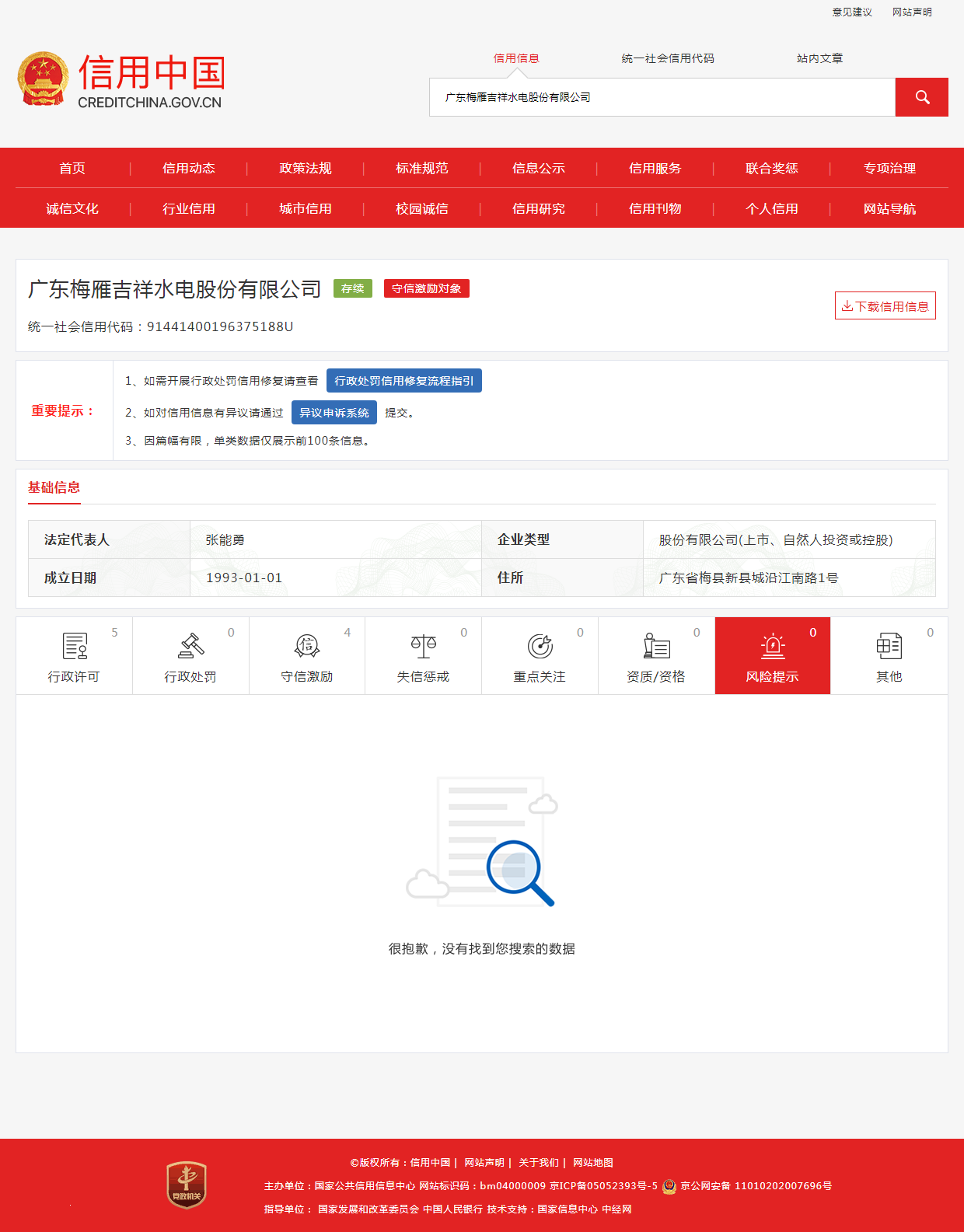 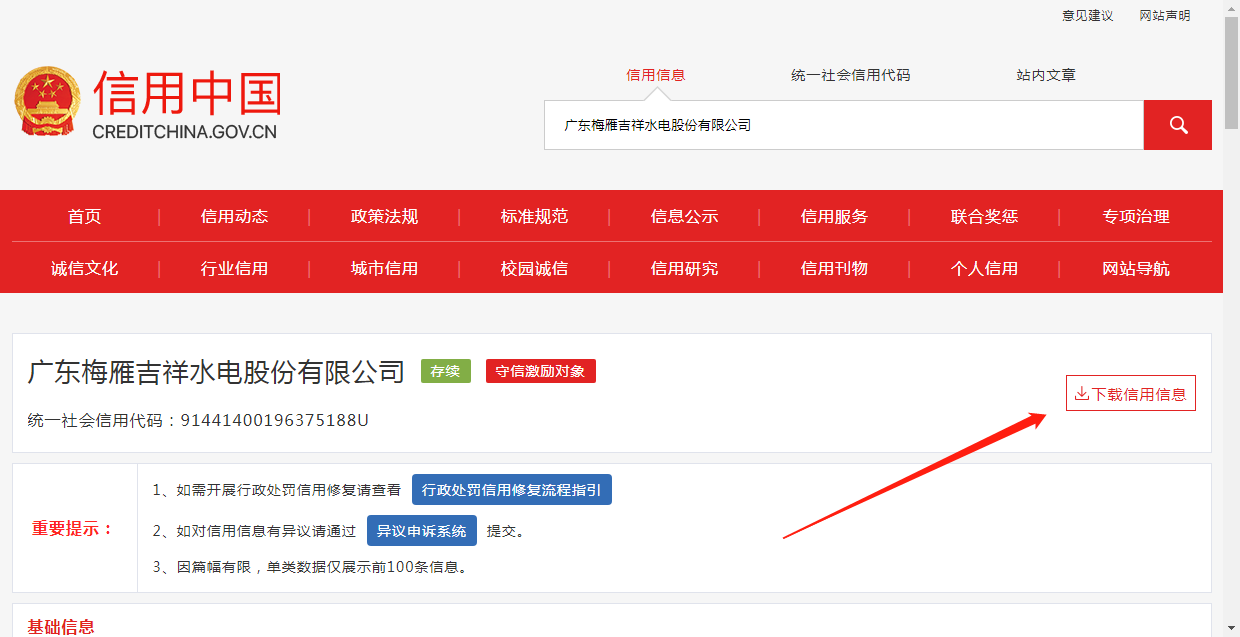 项目名称投标总价投标总价（不含税）110kV梅丰线路委托维护运行管理项目报价明细表110kV梅丰线路委托维护运行管理项目报价明细表110kV梅丰线路委托维护运行管理项目报价明细表110kV梅丰线路委托维护运行管理项目报价明细表110kV梅丰线路委托维护运行管理项目报价明细表110kV梅丰线路委托维护运行管理项目报价明细表110kV梅丰线路委托维护运行管理项目报价明细表序号项目单位数量单价（元）合计（元）备注1线路巡视检查、维护管理费项12树木砍伐及清赔费用棵300每年砍伐约300棵，最高限价200元/棵，具体数量按实结算。3其它项1总计总计总计总计总计投标总价（不含税）人民币：           元投标总价（不含税）人民币：           元投标总价（不含税）人民币：           元投标总价（不含税）人民币：           元投标总价（不含税）人民币：           元投标总价（不含税）人民币：           元投标总价（不含税）人民币：           元